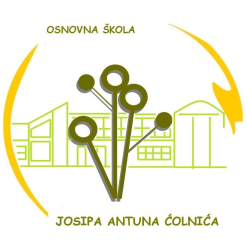 Đakovo, 5. rujna 2022.Raspored zvonjenjaponedjeljak - petakNastavni sat  - 45 minPodručne škole Prva smjena:             Druga smjena:     1. 8:00-8:45                        1. 14:00-14:45   2. 8:55-9:40                       2. 14:55-15:40  3. 9:50-10:35                      3. 15:50-16:35  4. 10:40-11:25                     4. 16:40-17:25  5. 11:30-12:15                      5. 17:30-18:15   6. 12:20-13:05                     6. 18:20-19:05  Ravnatelj: Zvonko Belvanović